от 18.07.2014 г.										№ 441О создании штаба поблагоустройству  МО «Город Мирный»В целях повышения уровня развития и безопасности среды проживания граждан, устойчивого и эффективного функционирования объектов благоустройства и транспортной инфраструктуры, повышения привлекательности территорий поселений в качестве рекреационной зоны, в соответствии с Указом Главы Республики Саха (Якутия) «О благоустройстве территорий населённых пунктов Республики Саха (Якутия)» от 04.06.2014 № 2698, городская Администрация постановляет:Создать городской штаб для координации проведения работ по благоустройству МО «Город Мирный» в составе:МКУ «УЖКХ» МО «Город Мирный»:обеспечить проведение заседаний для координации проведения работ по благоустройству МО «Город Мирный» не менее 1-го раза в полугодие.Организовать инвентаризацию и определение собственников бесхозяйных (брошенных) объектов.В срок до 20 июля 2014 года разработать трёхлетний план благоустройства в соответствии с действующими Правилами благоустройства территории муниципального образования с софинансированием за счет средств поддержки муниципальных образований на решение вопросов местного значения, полученных из государственного бюджета Республики Саха (Якутия).В срок до 01 августа 2014 года распределить и закрепить участки работ в соответствии с трёхлетним планом благоустройства за организациями и учреждениями, индивидуальными предпринимателями, действующими на территории МО «Город Мирный». Организовать ежегодную летнюю мобилизацию школьных отрядов на реализацию трехлетних планов благоустройства территории МО «Город Мирный».Руководителям организаций, учреждений, индивидуальным предпринимателям обеспечить реализацию трехлетних планов благоустройства территории МО «Город Мирный» по закрепленным участкам.Опубликовать настоящее Постановление в порядке, установленном Уставом МО «Город Мирный».Контроль  исполнения  настоящего  Постановления  возложить на 1-го Заместителя Главы городской Администрации по ЖКХ, имущественным и земельным  отношениям  Корнилова С.В.Глава города								         А.В. БасыровАДМИНИСТРАЦИЯМУНИЦИПАЛЬНОГО ОБРАЗОВАНИЯ«Город Мирный»МИРНИНСКОГО РАЙОНАПОСТАНОВЛЕНИЕ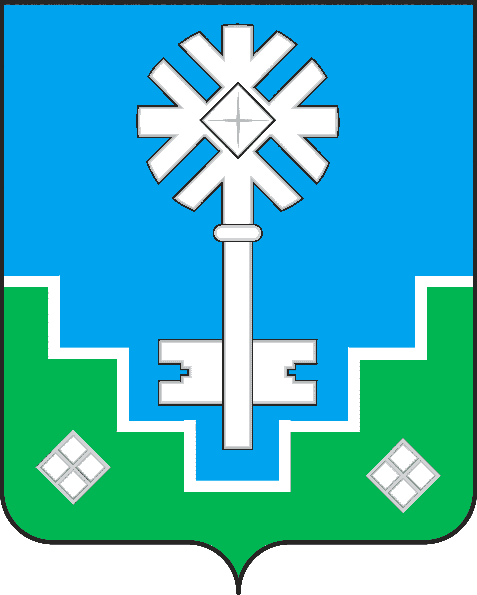 МИИРИНЭЙ ОРОЙУОНУН«Мииринэйкуорат»МУНИЦИПАЛЬНАЙ ТЭРИЛЛИИ ДЬАhАЛТАТАУУРААХКорнилов С.В.1-й Заместитель Главы Администрации по ЖКХ, имущественным и земельным отношениям, председатель штаба;Болдуев Е.В.директор МКУ «УЖКХ» МО «Город Мирный», зам. председателя штаба;Члены штаба:Ашихмин А.В.директор ООО «Жилкомсервис»;Потапова И.А.председатель МКУ «КИО»;Балахонский Е.Е.начальник   Управления   социального   развития АК «АЛРОСА» (ОАО);Видман И.А.директор ООО «МПЖХ»;Григорян Л.С.начальник ТО Управления «Роспотребнадзор» по РС (Я) в Мирнинском районе;Дзукаев А.С.директор МУП «Коммунальщик» МО «Город Мирный»;Залазаев Д.Б.директор «УЖКХ» АК «АЛРОСА» (ОАО);Климентьева М.В.начальник УИО городской Администрации Муртазин Р.Р.Председатель административной комиссии МО «Мирнинский район»;Папиян Г.Г.член Координационного совета по развитию малого и среднего предпринимательства на территории МО «Город Мирный»;Сафонова С.А.начальник УАиГ городской Администрации, главный архитектор;Сидоров А.А.руководитель Мирнинского комитета охраны природы.